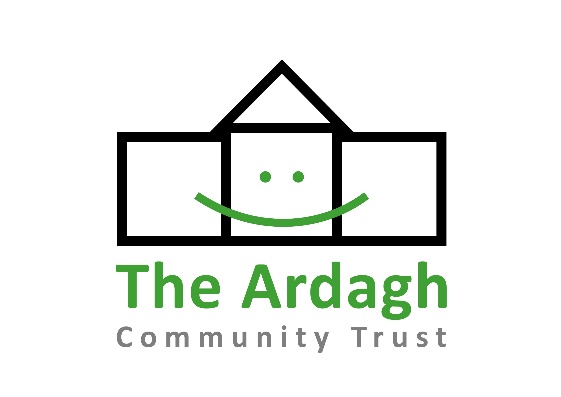 Ardagh Community Trust: Volunteer Equality and Diversity Monitoring Form We recognise the benefits of a diverse community of volunteers and are committed to being an inclusive organisation where everyone is treated with respect, dignity and where there is equal opportunity for all.We are committed to eliminating discrimination from our recruitment and day to day volunteering practice. We will take steps to ensure that volunteers are recruited, trained and developed on the basis of ability, the requirement for the role and the need to maintain an effective and efficient service.To monitor our effectiveness and to comply with the obligations placed on use under equalities legislation, we collect and analyse the following information. All volunteers are requested to complete this form which will be used for monitoring purposes only and will be stored securely. How to fill in the formPlease complete the form by ticking the relevant boxes and by giving as much information as possible. You can choose not to fill in any or all of the sections and whether or not you choose to do so will have no effect on your application to volunteer with us.Data ProtectionThe data you provide is subject to the provisions of the General Data Protection Regulation 2016. By completing this form and returning it to us, whether electronically or by hand, you are giving your permission for us to process the data for equal opportunities monitoring purposes.  This information will be held confidentially and will only be used for the purposes of equal opportunities monitoring. All data will be treated as strictly confidential.AgePlease tell us your age in years:GenderMale	Female	Have you ever identified as being transgender?	Yes 	No DisabilityDo you consider yourself to have a disability? 	Yes 	No Under the Equality Act 2010 a disability is described as a physical or mental impairment which has a substantial and long term adverse effect on a person’s ability to carry out normal day-to-day activities.EthnicityWhiteWhite Scottish	White British	White Irish	White other	Asia, Asian Scottish, Asian BritishIndian	Pakistani	Bangladeshi	Chinese	Any other Asian Background, please write here: Black, Black Scottish, Black BritishCaribbean	African	Any other Black Background, please write here: MixedAny other mixed background, please write here: OtherOther ethnic background, please write here: 
I choose not to disclose	Religion, religious belief or similar philosophical beliefDo you identify with any of the following belief systems?None	Church of Scotland	Roman Catholic	Other Christian	Buddhist	Hindu	Muslim	Jewish	Sikh	Choose not to disclose	
Other Religion, religious belief or similar philosophical belief, please write here:Sexual OrientationHeterosexual	Gay man/Homosexual Man	Lesbian/Homosexual Woman/Gay Woman	Bisexual	Choose not to disclose	CommentsI choose not to complete the Equal Opportunities Monitoring Form	